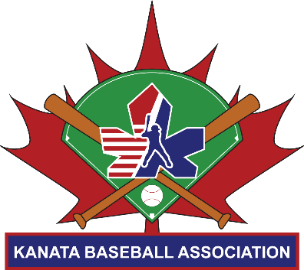 Return to Baseball COVID‐19 Guidelines 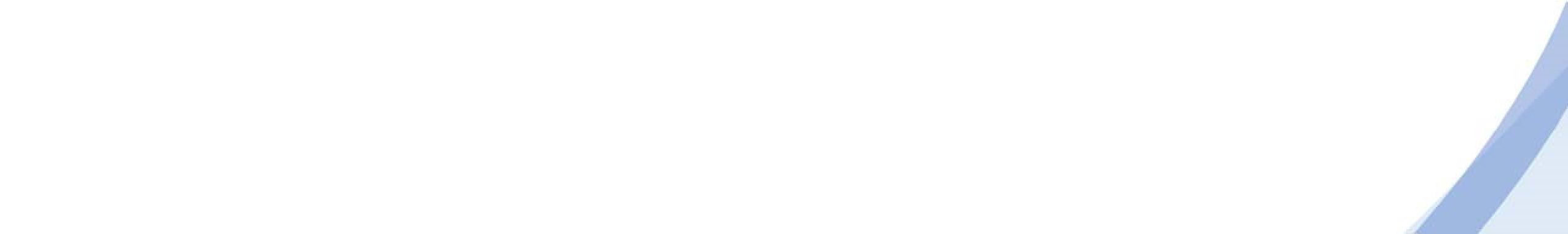 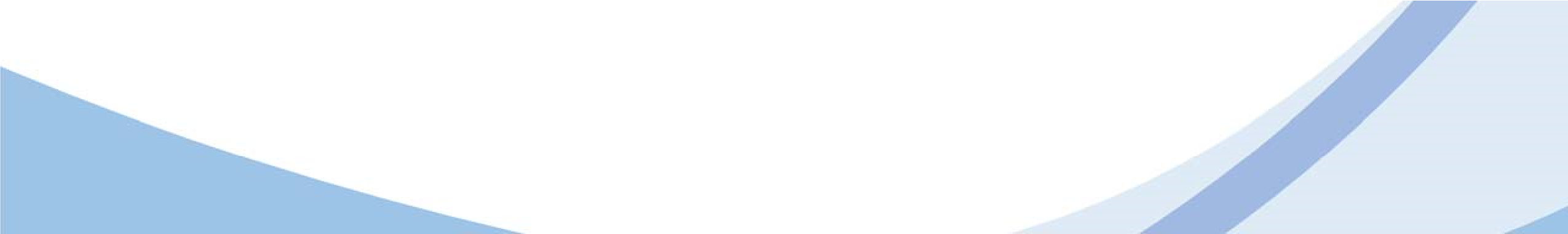 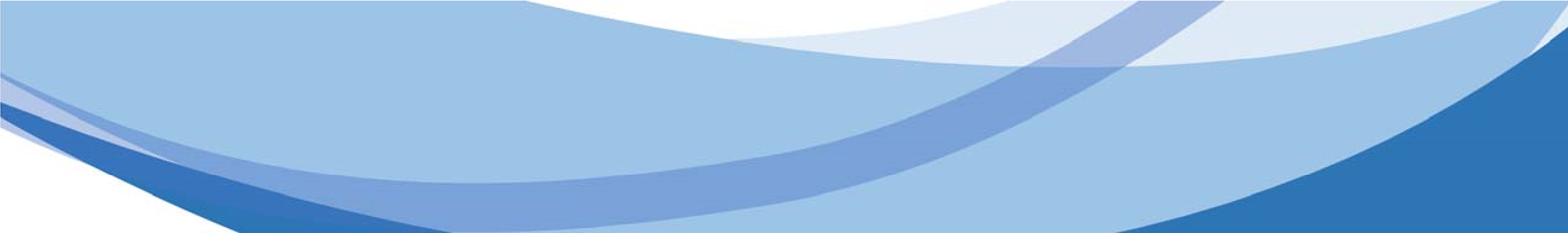 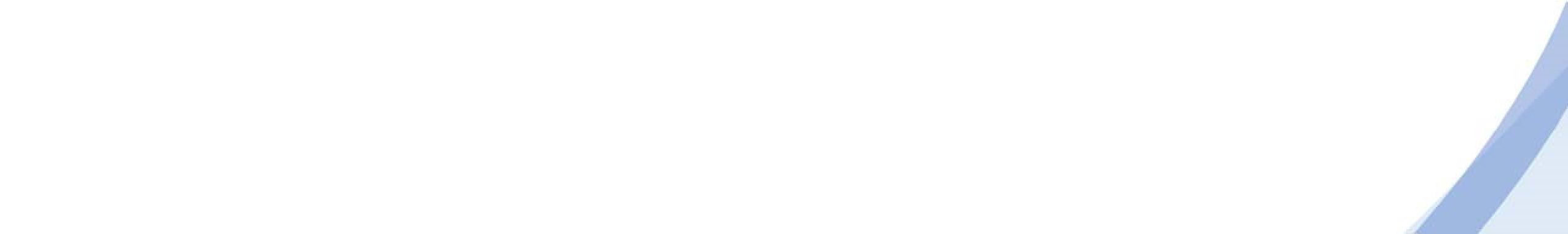 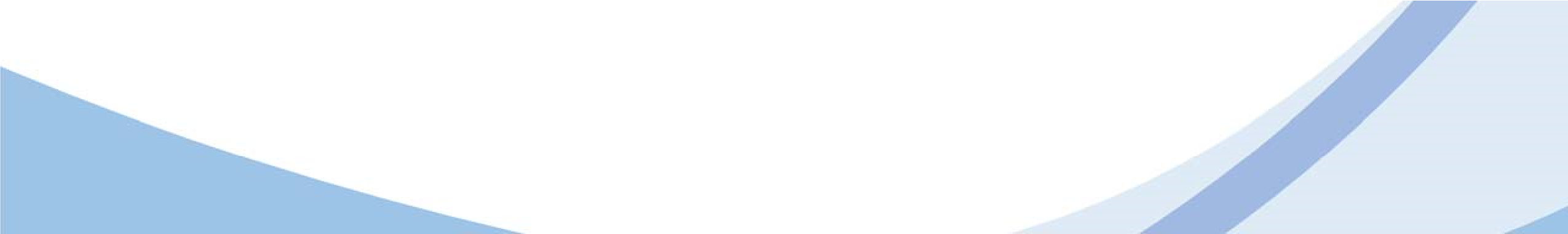 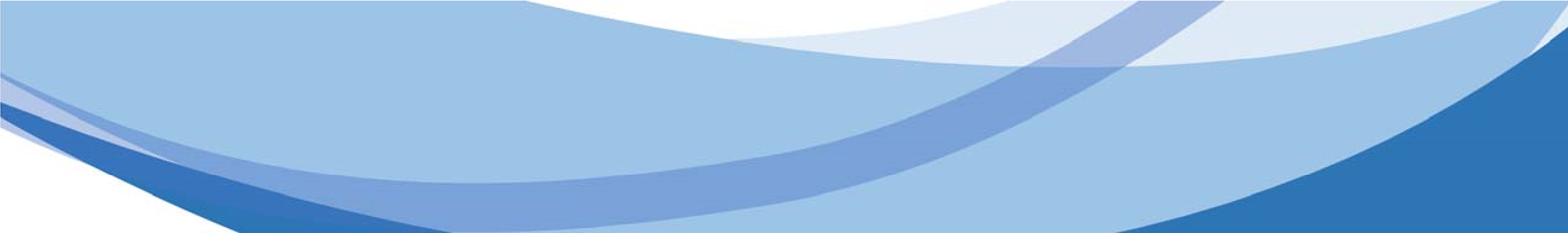 Introduction Kanata Baseball Association remains committed to the safety of the baseball community in Ottawa.  While we are anxious for the return of our game, reopening baseball must take place within the context of the general reopening from COVID‐19 closures occurring within the province.  While we love baseball, the health and welfare of our participants must not be compromised. This document, as it may be updated from time to time, provides guidance on how baseball can return when it is deemed safe to do so by the Province of Ontario, municipal governments, and public health authorities. The principal purpose of this document is to provide a required framework and general recommendations to the Kanata Baseball community, during the global COVID‐19 pandemic, for the safe return to baseball. The framework in this document is subject to all provincial emergency orders, advice and recommendations of public health authorities, municipal by‐laws or other requirements, and requirements of facility owners.  To the extent of any conflict between this framework and these other requirements, these other requirements prevail over the framework. This document will be periodically updated as the provincial situation, recommendations and guidelines continue to evolve.  As revisions are made, the most current version of the document will be located on the Kanata Baseball website (Ramp) and membership will be advised by email and through our social media channels. As updated from time to time, this document shall remain in full force and effect until such time as Kanata Baseball Board of Executives rescinds its provisions.  Who should read this document? All participants (players, coaches, umpires, officials, volunteers) and their parents/guardians in the case of minors should familiarize themselves with the requirements and recommendations contained in this document prior to their return to baseball (training and competition) activities. Little League and Ontario Baseball (Rep) groups or teams insured through Kanata Baseball must use and follow this framework to establish minimum standards and protocols for return to baseball (training and competition).Any Baseball Organization can, in its absolute discretion, determine that it is suspending or continuing to suspend its in‐person baseball activities without sanction or penalty from Little League Canada or Baseball Ontario.  Players’ Return to Activity Players should not return to their baseball activities without considering the harmful effects of detraining. In fact, players may be exposed to situations of early fatigue due to reduced aerobic capacity or to injuries due to impaired muscle function, which can result in being counterproductive for his/her health. When designing and carrying out physical exercise sessions, it will, therefore, be important to consider intensity, frequency, volume, and method of exercise. A gradual increase is especially important: after a period of reduced training, it is essential to understand the importance of following a period of gradual re‐training. A resumption of physical activity by increasing both volume and intensity, but without modulating recovery periods, could lead to excessive fatigue or, in some cases, cause muscle injury or health problems. The physical reconditioning should include a training program containing postural, stretching, core‐stability and balance exercises to increase muscle tone and, at the same time, a program of endurance activities to improve aerobic capacity. Later, it would be appropriate to gradually introduce the sport’s specific movements, and in particular, throwing and arm care. Until it is possible to return to full squad practices, outdoors and/or at the gym, the suggestion is to maintain an active lifestyle, by dedicating at least 45‐60 minutes every day practicing activities that allow the maintenance of a good state of health combining aerobic activities with muscle strengthening and flexibility exercises. The workout intensity must vary according to individual physical and training conditions, as well as climatic conditions, possibly gradually increasing over time. Recommended Standards The list of protocols below set out the minimum standards for the organization of baseball events. While these guidelines will help mitigate the risk of COVID‐19 infections ‐ they cannot eliminate it completely.  Persons, who do not feel safe in returning to baseball activities, are encouraged to refrain from doing so and will not be subject to any penalties or sanctions from Kanata Baseball Association.   General (applies to all practice, competition, team meetings or other in‐person team activities) NumbersAt no point will a baseball event exceed the number of attendees (including players, coaches, umpires, association officials, volunteers, parents and other family members) noted as the maximum number by the Province of Ontario, or any relevant municipality or public health authority. The number of participants involved should be reviewed and kept down to the absolute essential (e.g. Team members, Officials, Umpires, Event staff, Volunteers, etc.) Limit the number of non‐participants attending (limit siblings, parents, extended family, friends, etc.).  As long as the maximum number of persons permitted to gather by the Province of Ontario and the relevant municipality and public health authority is less than or equal to 100, the maximum number of non‐participants attending any event is limited to 1 per player.  Such spectators shall physically distance themselves from other spectators and participants. If the Province of Ontario and/or municipalities or public health authorities establish different Stages of reopening in different areas of the province, the Stage established for the municipality where the team is located (i.e. home diamond) applies to that team. Travel by a team to another area of the province does not mean that the team can rely on the Stage of reopening of that other area. Coaching staff will keep an Attendance Tracker (written or electronic through a Kanata Baseball Google Doc) for all practices, games and in‐person activities including all players, coaches, umpires, parents and others in attendance, including date, field name, participant name and contact information (e‐mail or phone).   If the attendance tracker is done in written form, within 24 hours of the event, the coaching staff will provide Kanata Baseball (AttendanceTracker@kanatabaseball.com) with a copy of the attendance tracker for each event.  Kanata Baseball will produce the attendance tracker to Baseball Ontario, NCOBA, Little League Canada or Public Health upon request. Screening/Diagnosed with COVID‐19/Return from COVID‐19Self‐screening through https://covid‐19.ontario.ca/self‐assessment/ is required by all participants, volunteers and spectators prior to attending any game, practice, meeting or other in‐person team activity and any individual shall not attend if they fail the screening protocol. A person, who is identified as part of an at‐risk group, but otherwise passes the screening questions is discouraged from participating in in‐person baseball activities, but they are not considered to have failed the screening protocol. Any participant, volunteer or spectator diagnosed with COVID‐19 or who has been in contact with any person having COVID‐19 in the previous 14 days MUST not attend any game, practice, meeting or other in‐person team activity and MUST notify their local public health authority. Any participant, volunteer or spectator diagnosed with COVID‐19 must be cleared by appropriate medical authorities prior to attending any in‐person baseball activity.  Evidence of the clearance needs to be provided to Kanata Baseball Executives. Cleaning/Sanitization (the following apply whereof the guidelines refer to cleaning, sanitizing, disinfecting, wiping or similar terms): Teams are to have soap and water or 70% (or higher) alcohol hand sanitizer and disinfectant wipes (or acceptable option) readily available at all times, and especially in any medical treatment areas. A list of recommended disinfectants is available on the EPA website:   https://www.canada.ca/en/health‐canada/services/drugs‐health‐products/disinfectants/covid19/list.html General cleaning shall be done with microfiber cloths and appropriate cleaning products from the previous bullet. General cleaning shall take place several times a day using different cleaning cloths for each type of object/surface (i.e. doors, gate latches, benches, tables, chairs, control panels such as those for scoreboards, remote controls, etc.) All cleaning personnel (not including those individuals who work for the City of Ottawa, who shall follow whatever guidelines are established by their employer) shall be protected appropriately with face mask and protective gloves at a minimum.  This applies to the cleaning of facilities and/or equipment in accordance with the requirements of this document.  At 15U/Senior House and below, only adults shall perform cleaning/sanitization functions.  At 16U and 18U, players and adults may perform cleaning/sanitization functions. Those not involved in the cleaning/sanitization shall stay a minimum of 2 metres away from the cleaning/sanitization activities.   Cleaning/sanitization products will not be used by or stored within access of young children. Where this document requires the use of protective gloves, this shall mean PPE gloves and not batting gloves or baseball mitts. Implementation of Safe Physical DistanceMaintain minimum of 2 metres distancing during physical activity, including warm-ups, pre‐game and post‐game activities, wherever possible. Use of dugouts should be avoided where safe physical distance cannot be maintained Use as much space as required outside the dugout (but in safe areas outside of the field of play) to maintain adequate physical distance.  Players should bring their own portable chair and place it along the fence line (2 meters away from teammates).   Avoid congestion at points of entry to the diamond (i.e. gates, dugout doors, etc.) to allow maintenance of 2 metres distancing among participants If spectators are in attendance, specific spectator measures for physical distancing shall be set as required/recommended by the local public health authorities. Establishment of Hygiene StandardsWash hands as soon as you arrive at the ball park and just prior to leaving as well as at least every inning for games or every 30 minutes at practices after handling shared equipment (wash for at least twenty (20) seconds). Avoid touching eyes, nose, and mouth with your hands Sneeze and/or cough in a tissue or the internal crease of the elbow. Avoid contact of hands with personal respiratory points All potentially infected waste (i.e. disposable tissues, masks, protective gloves, etc.), hygiene material, rubbish, debris, etc., in all shared spaces (diamonds, dugouts, washrooms, change rooms, etc.) shall be disposed of safely at the end of the in‐person baseball activity. VenuesScheduling of diamonds must allow for a minimum of 45 minutes between the conclusion of the prior event and the start of the subsequent event to allow for: (1) the team(s) involved in the prior event to clean/sanitize equipment, dispose of garbage from common areas, and have all team members vacate the facility BEFORE (2) the team(s) involved in the subsequent event enter the facility and clean/sanitize common areas; without crossover between the teams participating in the two events. In the case of games, this will require KBA to set a "no new inning" rule to allow for safe crossover between events. Participants, volunteers, and spectators for a subsequent event shall remain in their motor vehicle in the parking lot until participants, volunteers and spectators from the prior event have returned to their motor vehicles.  Any participants, volunteers and spectators not arriving in motor vehicles should remain socially distanced in the parking area. For games, both the home team and the visiting team are responsible for cleaning/sanitizing their dugout before and after games.  It is recommended that change rooms/clubhouses not be used.  Washrooms are to be open and accessible only at the discretion and direction of the municipality or facility owner where the venue is located. Snack Bars/Concessions/Canteens are prohibited from being operated by the baseball association until the provincial limit on gatherings is at least 250 persons.  These facilities, if operated by the municipality or facility owner, would be subject to the rules and protocols of the appropriate provincial ministry/governing agency. Under no circumstances will local acceptable usage limits established by facility owners (i.e. accessing off limits areas of parks or other facilities etc.) be violated. Thorough disinfection of common spaces before/after use including: Frequently touched areas of dugouts, including aluminum benches, bat racks and field boxes Maintenance equipment including rakes, tampers etc. Door handles, fence/gate latches Any other spaces that come into frequent touch Establishment of sanitation stations with soap and water and/or alcohol‐based hand sanitizers at all diamonds and complexes Provide disinfectant wipes or spray and advise event staff and volunteers to disinfect door handles, fence or gate latches, and any other spaces that come into frequent touch in all areas several times per day. Where the City of Ottawa does not provide maintenance staff to complete these duties several times per day, it is the responsibility of the participating Kanata Baseball Members to do so. SpectatorsIf/when spectators are allowed, make sure to strictly follow local authorities’ guidelines Ensure physical distance from participants and between spectators Spectators are encouraged to bring their own chairs for personal use or bring disinfectant wipes to clean the area where they sit.  Municipalities and/or facility owners may or may not be cleaning bleachers on a regular basis.  Spectators are encouraged not to wander to other areas of the park in which the diamond is located. ThunderstormsIf a baseball event is interrupted by thunder, participants, volunteers, and spectators are to return to their motor vehicles until the baseball event is cancelled or able to resume.  If someone does not have a motor vehicle, they may shelter in a safe location but must maintain a minimum of 2 metres distancing from others, if possible.  Practice  (applicable to practices and games) Practice or training is a more controlled environment than the game environment.  Practice can also accommodate fewer numbers of participants than games.  Accordingly, a return to practice will occur prior to return to play.  The protocols listed under General also apply to Practice. Below are some practice specific protocols to be implemented by all Kanata Baseball participants.   No use of dugouts during Practices Run drills with players in groups of 3 to 4 (maintain groups intact throughout all practices to minimize number of interactions) Split squad practices with no physical cross‐over between sessions Minimize number of coaches to maximize players (current total number to gather is 10)Distribute practice plan in advance to reduce the need for huddles / close communication Group rotation in one direction (i.e. clockwise around field) EquipmentSharing of equipment such as batting helmets, catchers’ masks, or other equipment likely to have been exposed to respiratory droplets should be avoided.  Equipment that must be shared must be cleaned/sanitized between players' use.Each player should have his/her own bat, helmet, baseball mitt(s), batting gloves, hand sanitizer (70% alcohol or higher) etc. and store these items inside their personal bag when not in use.  Each player should have their own portable chair that is not shared (to be positioned along fence line spaced 2 meters from each teammate).  Players equipment bag remains at their chair area. Avoid personal clothing, equipment or electronics etc. being left in common places. Store inside personal bag always.  PPE may be worn at the discretion of the participant (recommended that it not be white or grey).  Rules of acceptable behaviour cannot be contravened. General equipment (e.g. L‐screens, field maintenance equipment, bases) must be wiped down between groups if it must be shared. ParticipantsParticipation by those in high‐risk demographics (elderly and those with chronic conditions or who are immune compromised) is discouraged. No spitting, including tobacco and other products No sunflower seeds or chewing gum No sharing of water/energy drink bottles or food No shared water jugs, coolers, or drink dispensers No handshakes, fist or chest bumps, high fives, hugs, kisses, etc. Competition/ GamesSports activity and life in general have been significantly affected by COVID‐19 prevention measures in place across the globe. Although baseball is moderate in contact, there are several factors that Kanata Baseball will need to evaluate. Our traditional ways of competing will need to be altered in many instances to allow us to be back on the field of play while minimizing the risk of infection.  The protocols listed under General and Practice also apply to Competition/Games. Below are some game specific protocols to be implemented by Kanata Baseball for return to games.Pre‐gameExcept as noted in the following bullet point, the two teams may share the field for pre‐game warm- up provided physical distancing is maintained.  Each team shall stay in the outfield area on its side of the field.  Hitting whiffle balls in the outfield is not considered BP for purposes of the following bullet point. Only one team shall be on the field at a time for BP (on the diamond), and Infield or infield/outfield practice Avoid pre‐game ceremonies (i.e. anthems, first pitch ceremonies, etc.) Minimum physical distance of 2 metres at Home Plate meeting.  Meeting is limited to 1 coach from each team and 1 umpire. Line up cards must be prepared but will not be physically shared ‐ photos may be taken by scorekeepers etc. and the lineup card must be made available to show the umpire when requested BaseballsBall prep (mud rubbing) to be done by one appointed personnel with protective gloves.  No use of saliva in preparing balls. The defensive team will maintain control of the game balls used while they are on defense. Defensive team will need to chase all foul balls while they are in the field.  Members of the offensive team are not to touch the baseballs of the defensive team. BatsNo bat boys/girls shall be allowed If batter is not able to retrieve his/her own bat, a team representative of at least 16 years of age shall pick‐up bat by the barrel wearing protective gloves.  Team representative shall apply hand sanitizer and/or wash hands upon conclusion of the half inning. Other EquipmentMasks worn by pitchers, when they so choose, will be assessed as per existing rules regarding distracting colours, etc.  (recommended that it not be white or grey). Rules of acceptable behaviour cannot be contravened. No sharing of catcher's masks in warming up pitchers.  If no catcher's mask is readily available, warm up pitches may be thrown to a player/coach who is standing, but not squatting. A safety base may be used at first base.  It is not mandatory to use it.  The home team will determine if it is to be used for a particular game. At 9U/Rookie, the circle to be used around the pitching machine shall be a circle with 12' diameter instead of the 8' diameter circle specified in the 9U rules. At 9U / Rookie, the offensive team coach feeding the pitching machine shall sanitize/clean their hands after every offensive inning. UmpiresBall/Strike umpire to work 2 metres behind the pitcher Umpire(s) will not hold game balls If the umpire touches a ball, the use of hand sanitizer every half inning is recommended Umpires may wear PPE masks at their discretion Score Keepers/Pitch CountersShould always work from a restricted area and keep safe distance from others and from each other.  If using a scorer's booth, it must be cleaned/sanitized before and after use. Avoid paper scoring/pitch counting when possible. Prioritize electronic scoring programs as alternative. Scoring equipment and microphones, if applicable, shall be thoroughly cleaned before and after use. In‐GamePlayers shall not lick their fingers, blow on their hands, or otherwise go to their mouth.In order to maintain physical distancing between fielders and base runners, lead‐offs are prohibited at 18U and below.  Older leagues may adopt this rule if they choose to do so. Tag plays are allowed, but the defensive player should vacate the area as soon as reasonably practicable following the tag. Defensive teams should avoid throwing the ball around the infield after outs. CoachesTeam meetings, including pitching visits, shall maintain physical distance of minimum 2 metres.  A maximum of 1 person (coach or player) and the pitcher may be included in a pitching visit. Use of Personal Protective Equipment (PPE) (visor or mask, gloves) must be used by trainers (or persons performing trainer function) when assessing an injury If a coach must approach an umpire, physical distancing of at least 2 metres must be maintained. Failure to do so may result in ejection. While on offence, base coaches must always stay within their box, except to avoid a play being made in the coach's box. Any discussions between coaches and players (e.g. batter visiting 3rd base coach; coach talking to runners, etc.) must maintain physical distancing of at least 2 metres. Pitchers, catchers, spotters, and bullpen coaches must always maintain a physical distance of 2 metres while pitchers are warming up in the bullpen Tournaments  (including regular season tournaments, local or affiliated association play‐offs, select loop play‐offs, rep or select provincial play‐offs and eliminations): Tournaments would need to comply with all Competition requirements.  Opening Ceremonies and/or Medal Ceremonies are prohibited until such time as the provincial limit on gatherings is at least 250 persons Best Practices The following, while not mandatory requirements, are suggested best practices or other considerations which Coaches and their teams should take into consideration with respect to in‐person baseball activities: Use of protective gloves and personal face masks by all event personnel, participants (where feasible), and spectators. Use of physical barriers (e.g. Plexiglas) at points of interaction between event personnel and spectators (e.g. entry gate or ticket stand) Encourage good handwashing techniques  Encourage proper mask usage:  How to wear a mask safely EnforcementIt is the expectation of Kanata Baseball Association that all participants, volunteers, spectators, and directors will respect these protocols and adhere to them not only for their own safety, but for the safety of all participants.  Failure to abide by these rules will come with repercussions. These protocols will be enforced for in‐person baseball activities.  Enforcement will be by way of a warning against the violator and then a request to leave the in‐person activity in the case of repeated violation.  Intentional violations of these protocols by individuals will result in disciplinary action, up to and including, suspensions. Annex A: UpdatesJune 29, 2020:  The City announced two groups of 10 people can use one baseball field at the same time (ie one in the outfield and one in the infield).  No cross-over between the group participants is allowed.From: Centralized Allocations / Allocations centrale <Sports@ottawa.ca>
Date: Mon, Jun 29, 2020 at 12:18 PM
Subject: parks and outdoor fields/parcs et les terrains de plein air
To: Centralized Allocations / Allocations centrale <Sports@ottawa.ca>
Hello, We are reaching out to all rental contract holders who have bookings in parks and outdoor fields for July 1 and onwards that do not meet current provincial restrictions. Bookings for events of over 10 people, including sports games, tournaments and gatherings, must be either cancelled or modified to meet the restrictions in effect.  Sports fields can be used at the same time by 2 groups of up to 10 people, from the same club, the two groups must always maintain physical distance from each other on the field and the players are not interchangeable.Please ensure that these conditions follow the guidelines of your governing organizations.   We understand that you have worked hard to plan events that many were looking forward to attending. We share this disappointment and the hope that you will be able to either modify your event to fit the restrictions or reschedule once restrictions are eased.   Thank you for your patience and we look forward to helping to host events with you again soon. Thank you Your Centralized Allocations Team,Recreation, Cultural and Facility Services Department, City of Ottawa